Brf Astern 
 Föreningsdag
Tisdag kväll den 5 maj kl. 18.00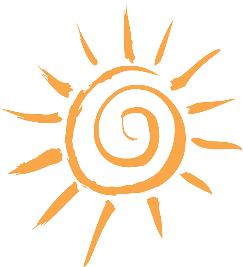 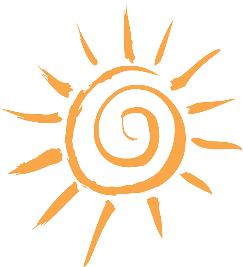 Kl. 18.00 börjar vårstädningen i varje hus. Då träffas man utanför sitt hus, för att få veta vad som ska göras. Husvärden i varje hus kommer att tala om vad som behöver göras i ert hus.
kl. 20.00 grillar vi på gården Linggatan17/Vallgatan 14, föreningen bjuder på korv med bröd, vegetarisk korv finns och kaffe och the.

Vi städar inne och ute, slänger skräp från vindar och källare i containern som kommer att ställas upp vid Linggatan. Slå sönder alla möbler och dylikt så det tar mindre plats.

Man får INTE slänga i containern:
Ej kyl/frys eller spisar och inte gips.
Ej Elektriska och elektroniska produkter, ej heller batteridrivna produkter. 
Fråga gärna om du är osäker på vad man kan slänga.Vi är en liten förening där vi tillsammans värnar om varandra och våra hus. 
Med engagemang skapar vi tillsammans gemenskap och trivsel. 
Men har du inte möjlighet att vara med på städdagen meddelar du detta direkt till din husvärd för att få uppgift att göra.
Husvärdar:
Vallgatan14, Lars Bernfort,  Lars.bernfort@liu.se
Linggatan 17, Christofer Arthursson, christofer.arthursson@gmail.com
Ullevigatan 5, Sture Strand, vilhelmstrand@gmail.com;
ustav Adolfsgatan 30, Katariiina Matthiessen,  katariiina67@gmail.com  
Gustav Adolfsgatan 28, Anki Roos, ankihappyheart@gmail.comGå gärna in på vår Facebook och hemsida brfastern.se för mer och övrig info.

Alla är varmt välkomna!
/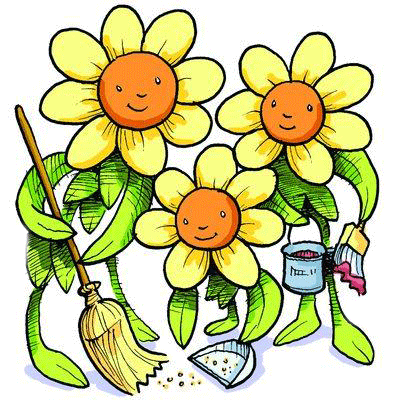 Styrelsen 